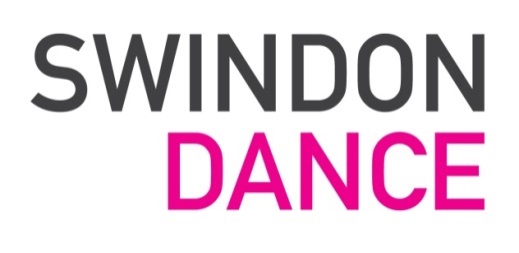 Salto! Juniors Project managerAPPLICATION FORMPlease complete all sections of this form and return to: Katie.Purcell@swindondance.org.uk   SIGNED:                                                                DATE:Swindon Dance is committed to the application of equal opportunities principles in all its practices regarding the recruitment of staff.CLOSING DATE:  Wednesday 25th July 2018 Midday  Please return to:  Katie.Purcell@swindondance.org.uk Post applied for: 
2.  Surname:                                       Forenames: 
 3.  Your address:Home Tel:Work /Daytime Tel:Email Address:4.  Where did you hear about this vacancy? 5.  Please refer to the Job Description and personal specification to tell us why you think you are a suitable candidate for this post and what skills, qualities and experiences you can bring to Swindon Dance.  Please continue on an additional piece of paper if necessary.6.  Details of current / last employer (or contract if freelance) – if any:

Employer: 


Address: Start Date:              End date, if appropriate:Position: Duties:Current Salary: 



Reason for leaving: 

7.  Previous Employment:
7.  Previous Employment:
7.  Previous Employment:
DatesEmployerPosition and Main Duties:8.  Relevant Education and training:8.  Relevant Education and training:8.  Relevant Education and training:9.  Professional Qualifications and memberships:9.  Professional Qualifications and memberships:9.  Professional Qualifications and memberships:DateDetailsQualifications, where applicable10.  Please list two people whom we may approach for professional reference, one of these should be your current employer, (if applicable):

                                          


     Tel:                                                                           Tel:


Are we able to approach these referees prior to interview: Yes/ No
       
                                                                                     *Please delete as applicable
11.  If appointed, when would you be able to start work?

